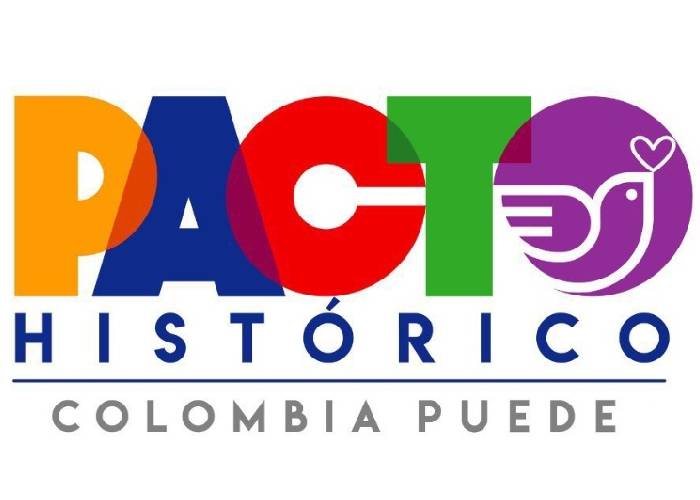 Nombre Ciudad,  X de XXXXX de 2022ACTA DE NOMBRAMIENTO DEL CONTADOR(A) NOMBRES APELLIDOS DEL CONTADOR) DE LA CAMPAÑA  SENADO DE  2022-2026(NOMBRES APELLIDOS DEL CANDIDATO), mayor de edad, identificado (a) con cédula de ciudadanía No. XXXXXXXXXXX de XXXXX, obrando en mi calidad de candidato (a) avalado (a) en Coalición PACTO HISTÓRICO aL SENADO DE LA REPÚBLICA  2022-2026, para las elecciones a celebrarse el 13 de marzo de 2022, declaró que nombró como Contador(a) de la campaña, al Señor (a) (NOMBRES APELLIDOS DEL CONTADOR), persona mayor de edad, identificada con la cedula de ciudadanía N° XXXXXXXXXXX de XXXXXXX, contador público en ejercicio portador de la Tarjeta Profesional N° XXXX – T, con el fin de llevar la Contabilidad de mi campaña.(NOMBRES APELLIDOS DEL CONTADOR), mayor de edad, identificado(a) con CC No. _____________, me permito manifestar de manera libre y espontánea que aceptó el nombramiento efectuado por el señor XXXXXXXXXXXX, en calidad de candidato de la campaña descrita, y me comprometo a cumplir con lo establecido en las leyes 130 de 1994, 1475 de 2011, 1864 de 2017, las resoluciones que emita el Consejo Nacional Electoral, los estatutos del partido avalador, el sistema de auditoría interna del partido auditor y demás normas sobre materia electoral y bajo los principios de contabilidad generalmente aceptados en Colombia. Cordialmente, ____________________				_______________________________NOMBRE DEL CANDIDATO				NOMBRE DEL CONTADOR(A) CANDIDATO(A) 		                                        	CONTADOR(A) DE CAMPAÑAC.C                                                       			C.C.							T.P. N°Adjunto copia de RUT, copia de la Tarjeta profesional de contador, Certificado de la JCC y cédula de ciudadanía del Contador(a) de Campaña.